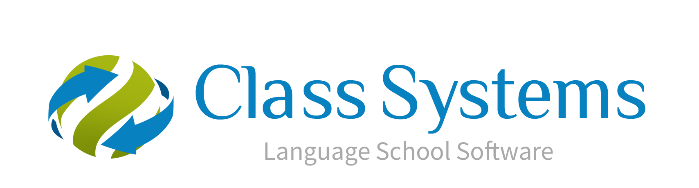 	Class.Net – Help DocumentQuick Report – Birthday List How to produce a list of present students who celebrate a birthday whilst studying in the school.This can be achieved by using the Quick Reports.From the main menu select: Reporting / Quick ReportsAlternatively, use the shortcut picture  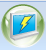 Report Type – select ‘Enrolment-General’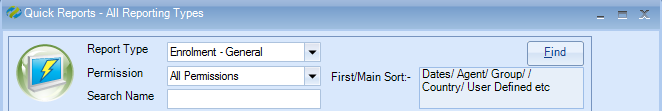 Click ADD to create a new report.Report owned by – this will show your Class login and is linked to the Permission.Permission:  Public – other users can amend the criteria and run this report.Public Read Only – other users can run this report but not amend the criteria.Private – only the ‘owner’ can amend and run the report. Name: Give your report a nameCode: a suggestion is to enter your initials Date Filter = Present Add the required date selection to pick up the present studentsNow you can add the required fields to the report Select Add Item Open Enrolment Scroll down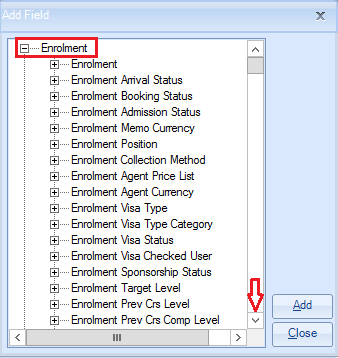 Open StudentHighlight Forename & SurnameSelect ADDScroll down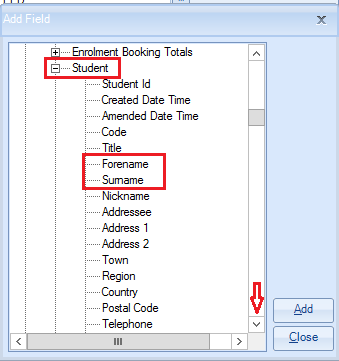 Add DOBScroll down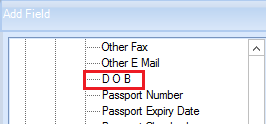 Add Age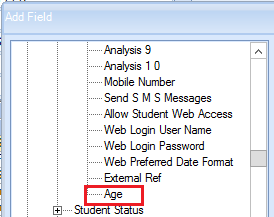 Add any other fields that you would like to appear in your report.Once all the fields are added in the Add Field list select CloseThe report must contain at least one sort fieldSelect Add Sort - Open Enrolment / StudentHighlight Surname Select AddHighlight ForenameSelect AddSelect CloseExample of report: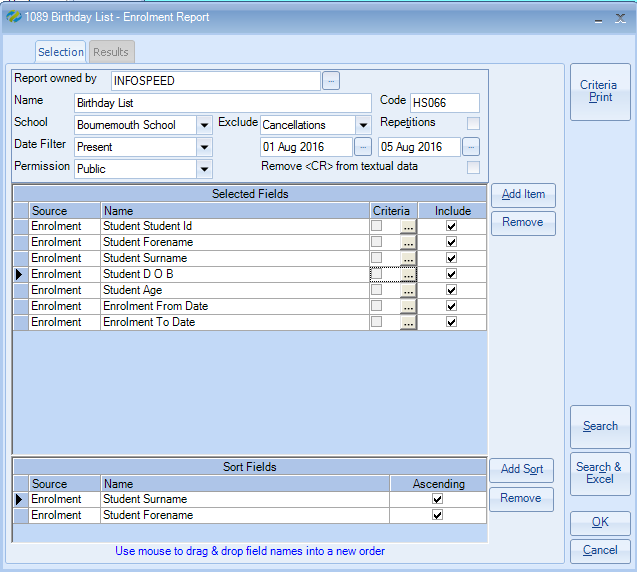 Criteria:Criteria needs to be added to the DOB field in order to find students with a birthday.To add the criteria select the box with three dots: 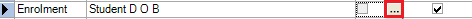 This can only be set per month using:Comparison = Similar ToValue – type the first 3 characters of the month required, e.g. AugSelect Value>>>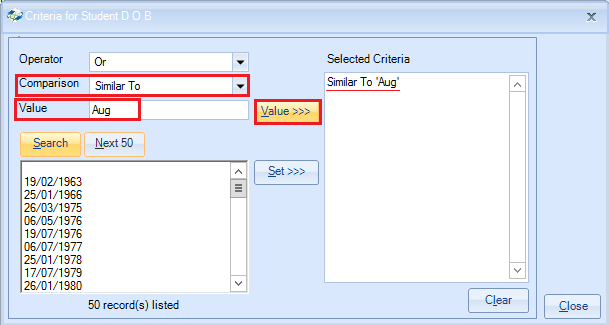 Select CloseOnce happy with your selection select Search. This will display a list of students that match your selection criteria.The number of records found is listed at the top of the screen. 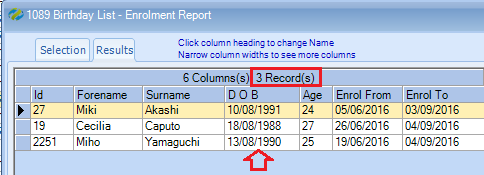 Select Search & Excel to produce the list in an Excel Spreadsheet.